UNIVERSIDADE CATÓLICA DE PERNAMBUCO - UNICAPPRÓ-REITORIA DE PESQUISA, PÓS-GRADUAÇÃO E INOVAÇÃO – PROPESPI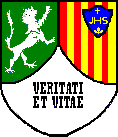 COORDENAÇÃO DE PESQUISA E INOVAÇÃO - CPI(Modelo de)TERMO DE ADESÃO A EXERCÍCIO DE SERVIÇO VOLUNTÁRIO(Pesquisador sem vínculo com a UNICAP)Pelo presente TERMO DE ADESÃO, os infrafirmados, de um lado, a UNIVERSIDADE CATÓLICA DE PERNAMBUCO (Unicap), pessoa jurídica de direito privado, instituição de ensino superior sem fins lucrativos e de natureza filantrópica, inscrita no CNPJ(MF) sob o nº. 10.847.721/0001-95, com sede nesta cidade, na Rua do Príncipe, nº. 526, bairro da Boa Vista, representada pelo seu Reitor, na forma do art. 37, VIII, do seu Estatuto, e doravante denominada simplesmente Unicap; e, do outro lado, o (a) Sr. (a) ________________, Brasileiro(a), Estado civil, MAIOR, Estudante/Professor/Pesquisador do Curso/Setor ______________________ desta Universidade/Instituição, Matrícula nº ______________, portador (a) da Cédula de Identidade nº ___________________, inscrito (a) no CPF (MF) nº _______________, domiciliado (a) e residente em __________, na Rua (Av.) ____________________, sob a égide da Lei n. 9.608, de 18.02.98, celebrar a PRESTAÇÃO DE SERVIÇO VOLUNTÁRIO, sob a forma de atividade NÃO REMUNERADA, estabelecendo, para tanto, as cláusulas e condições seguintes, reciprocamente outorgadas e aceitas:CLÁUSULA PRIMEIRA: 	a Unicap, dentre outras finalidades e outros objetivos conexos, correlatos e consequentes, consagrados nos arts. 5º a 7º do seu Estatuto Social, promove e difunde a cultura, em todos os níveis, prestando serviço direto à comunidade, inclusive de natureza técnica, cultural e social, e praticando o intercâmbio e a cooperação com instituições educacionais, científicas e culturais, nacionais ou estrangeiras, bem como se dedicando à formação, ao aperfeiçoamento e à atualização de professores, profissionais e técnicos, mediante cursos de extensão nos diversos campos do saber.CLÁUSULA SEGUNDA: 	na linha de ação descrita na Cláusula Primeira, a Unicap mantém e exerce, gratuitamente, as seguintes atividades técnicas, culturais e sociais: formação, aperfeiçoamento e atualização de profissionais e técnicos em música, canto, teatro, esportes e manifestações correlatas, inclusive através de atividades meio; assistência social às comunidades carentes e outras práticas de natureza comunitária; e, exibição, interna ou externa, de seus grupos musicais, teatrais e de canto, além de suas representações esportivas; contando, para tanto, com a participação voluntária e economicamente desinteressada de integrantes dos seus corpos discente, docente e funcional, bem como de pessoas da comunidade, seja desta, seja de outras cidades, inclusive através de atividades meio.CLÁUSULA TERCEIRA: 	ciente e acorde com as atividades desempenhadas pela Unicap e descritas na Cláusula Segunda, o (a) PRESTADOR(A) exercerá, por adesão e sob a forma de serviço voluntário não remunerado, na condição de integrante do(a) _____________________________, sempre que convidado (a), por prazo indeterminado e sob as seguintes condições:a)b)c)CLÁUSULA QUARTA: 	o serviço voluntário, objeto deste Termo, não gera vínculo empregatício, nem obrigação de natureza trabalhista, previdenciária ou afim, por força do disposto no parágrafo único do art. 1º. da Lei 9.608, de 18.02.98.CLÁUSULA QUINTA: 	o (a) PRESTADOR (A) poderá ser ressarcido(a) pelas despesas que comprovadamente realizar no desempenho das atividades voluntárias de que trata este Termo, desde que, prévia e expressamente, as ditas despesas estejam autorizadas pela Unicap.CLÁUSULA SEXTA: 	a prestação de serviço voluntário ora celebrada poderá ser interrompida, suspensa ou extinta a qualquer tempo e por qualquer das partes, sem qualquer ônus, bastando, para tanto, mera comunicação escrita, com antecedência de 8 (oito) dias, a ser dirigida pela interessada à outra parte.CLÁUSULA SÉTIMA: 	o (a) PRESTADOR (A) obriga-se a guardar, zelar e conservar, como se seu fora, eventual bem da Unicap que se encontre em seu poder, para o exercício do serviço voluntário, objeto deste Termo, sendo-lhe vedada a utilização para fins outros, respondendo, sempre, o (a) PRESTADOR (A) pelos danos causados ao bem, voluntária ou involuntariamente, e obrigando-se a devolvê-lo, de imediato, a Unicap, quando por essa solicitado.CLÁUSULA OITAVA: 	fica eleito o foro desta Comarca do Recife (PE), da JUSTIÇA COMUM ESTADUAL, para dirimir qualquer questão resultante da execução deste Termo, renunciando as partes a qualquer outro, por mais privilegiado que se configure, inclusive na hipótese de mudança de domicílio ou residência.E, por estarem assim ajustados e convencionados, a Unicap e o (a) PRESTADOR(A) mandaram editar o presente, em três (3) vias de igual teor e forma, que assinam juntamente com as testemunhas abaixo, a tudo presentes.Recife (PE), _____ de _________ de 20___.REITORUniversidade Católica de PernambucoPRESTADOR(A)TESTEMUNHATESTEMUNHA